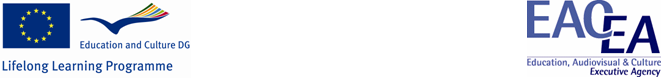 Telecollaboration for Intercultural Language AcquisitionTILAChecklist for organizing telecollaboration projectsStages in the organization of telecollaborationPreparatory stage If you want to initiate a telecollaborative project start organizing it months before.Think of objectives and brainstorm about: Why would you like to initiate a telecollaboration project? What would you like to achieve?In which course would you like to integrate such a project?What would you like your learners to do within the telecollaboration project? Define the learning goals.How would you create a win-win situation for all participants?Would you use the foreign language as Lingua Franca or in a tandem setting (with the presence of natives)?Communicate these ideas and try to get support: From the school boardFrom colleaguesFrom the IT departmentSelect telecollaboration tools:Try to get familiar with telecollaboration tools, their affordances and drawbacks.Think how they could be used in the course to promote meaningful learning.
Look for partners abroad, you can use: The TILA networkYour own network Digital platforms such as  e-twinning for secondary education: http://www.etwinning.net/en/pub/index.htmIntent for higher education: http://uni-collaboration.eu/ 
Invest in fluid communication with partners:Share ideas for integrating telecollaborationShare expectationsShare pedagogical viewsShare  objectivesShare enthusiasmBe open to otherness (communication, pedagogy, style)Be flexibleBe open to unexpected challenges
Check computers, firewall and Internet connectionsFirst IT colleagues of the different institutions participatingThen the colleagues from the different schools engaged in the projectUse the tools to communicate with the partners and so test the possibilities
Check PedagogyDevelop effective tasks for telecollaboration Adjust them to the syllabusCreate a win-win situation for all participantsDefine teacher roles: initiator, coach, moderator, evaluator, researcherDevelop evaluation/assessment tools (journals, rubrics)Create communication groups. Size will depend upon: Activity goalsType of communication (synchronous/asynchronous). For synchronous communication small groups of 2 or 3 students are recommended)The tool being used Keep groups constant for a larger period of time in order for them to build up interpersonal relationships.
Select a period and scheduling activities (you could use google calendar for this). Agreeing upon:Using synchronous, asynchronous modes of communication, or combining both?During or outside teaching time?In the classroom, in a computer room, at home (homework)?Frequency (every week, every two weeks, daily participation concentrating it in a project week)?Organize tutorials for learners to get familiarized with:The project goalsThe toolsTheir new rolesCommunication protocols (netiquette & intercultural awareness)
Organize a (skype) session from classroom to classroom where teachers and (a group of) learners share their project expectations.Be proactive and maintain fluid and open communication channels with all parties involved in the project!Realization stageCoach learners during the project Monitor communication processes and learners’ progressStimulate creativity, open attitudes, communication & reflectionComment their telecollaborative work in a constructive mannerFocus on the learning moments during telecollaborationKeep communicating with your partner/s abroad on project issues (what is positive? what are the challenges? what should be adapted?) Share experiences with colleagues, school board & telecollaboration communityEvaluation stageTools for evaluation focusing on learner and involved teachers experiences:InterviewsQuestionnaires (google, surveymonkey)Journals: reflectionRubricsEvaluation issues: the positive/challenging aspects of the project (goals, tasks, group format, tools used, learning, coaching, time spent, role ICT tools, motivation).